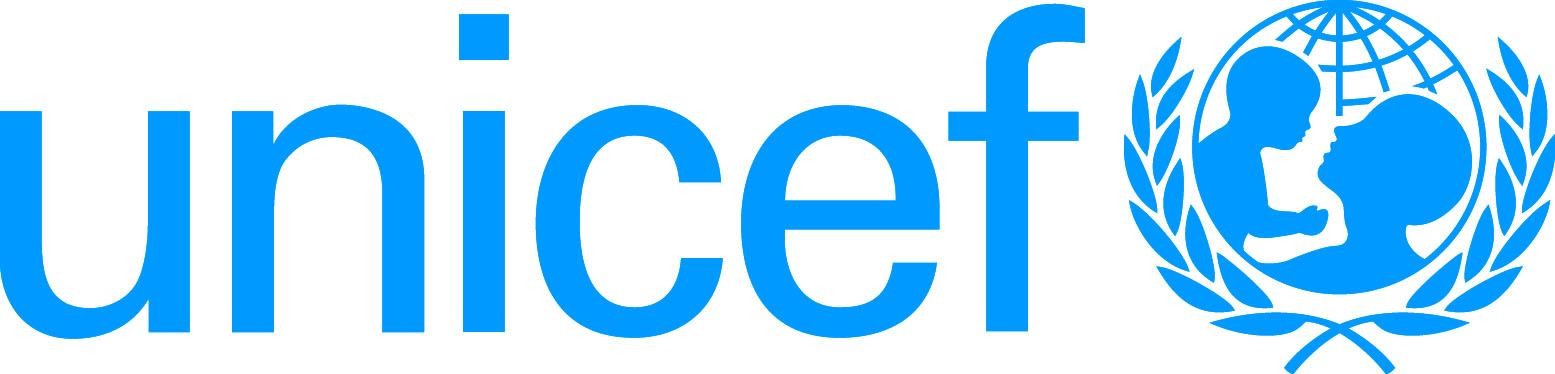 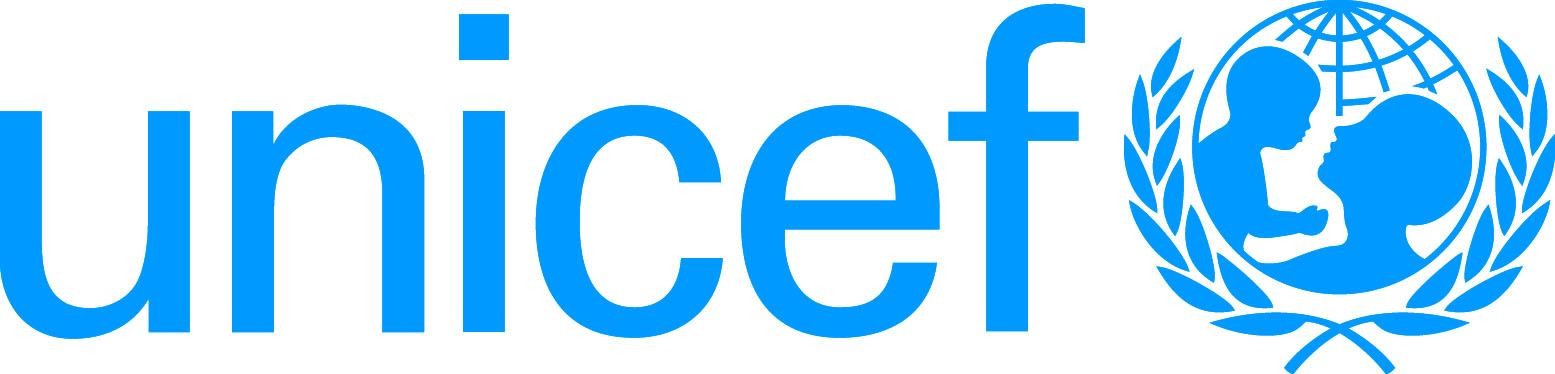 Child Safeguarding Certification(to be completed by Supervisor of the post)Child Safeguarding refers to proactive measures taken to limit direct and indirect collateral risks of harm to children, arising from UNICEF’s work or UNICEF personnel. Effective 01 January 2021, Child Safeguarding Certification is required for all recruitments. End.UNICEF-BCO:     TERMS OF REFERENCE (TOR)UNICEF-BCO:     TERMS OF REFERENCE (TOR)UNICEF-BCO:     TERMS OF REFERENCE (TOR)Job Title and Level:  Social and Behavior Change (SBC) Manager, NODJob Title and Level:  Social and Behavior Change (SBC) Manager, NODJob Title and Level:  Social and Behavior Change (SBC) Manager, NODSection: Communication for Development (C4D) Section: Communication for Development (C4D) Section: Communication for Development (C4D) Duration: 7 months (1 June- 31 December 2022)Duration: 7 months (1 June- 31 December 2022)Duration: 7 months (1 June- 31 December 2022)Duty Station: Dhaka, Bangladesh Duty Station: Dhaka, Bangladesh Duty Station: Dhaka, Bangladesh Reports to: Chief, SBC Programme – C4D SectionReports to: Chief, SBC Programme – C4D SectionReports to: Chief, SBC Programme – C4D SectionPurpose of Assignment:The fundamental mission of UNICEF is to promote the rights of every child, everywhere, in everything the organization does - in programs, in advocacy and in operations. The equity strategy, emphasizing the most disadvantaged and excluded children and families, translates this commitment to children's rights into action. For UNICEF, equity means that all children have an opportunity to survive, develop and reach their full potential, without discrimination, bias or favoritism. To the degree that any child has an unequal chance in life - in its social, political, economic, civic and cultural dimensions - her or his rights are violated. There is growing evidence that investing in the health, education and protection of a society's most disadvantaged citizens - addressing inequity - not only will give all children the opportunity to fulfill their potential but also will lead to sustained growth and stability of countries. This is why the focus on equity is so vital. It accelerates progress towards realizing the human rights of all children, which is the universal mandate of UNICEF, as outlined by the Convention on the Rights of the Child, while also supporting the equitable development of nations.Communication for Development in UNICEF is a cross-cutting programme strategy and practice area that involves understanding people, their beliefs, values, and the socio-cultural· norms that shape their lives, ultimately with the aim of engaging them to identify problems, propose solutions and act upon them for sustainable behavior and social change. UNICEF C4D employs a mix of social mobilization, advocacy and behaviour and social change strategies on issues related to child survival, development, protection and participation.Purpose fo r the job: Under the general guidance of the Chief, Communication for Development Section and in close coordination with Sectoral and Cross-Sectoral Specialists and Officers in Dhaka and Field offices, responsible for the design, management, monitoring and evaluation of evidence-based, inclusive and innovative C4D/ social and behaviour change communication (SBCC) strategies in support of the country programme.Purpose of Assignment:The fundamental mission of UNICEF is to promote the rights of every child, everywhere, in everything the organization does - in programs, in advocacy and in operations. The equity strategy, emphasizing the most disadvantaged and excluded children and families, translates this commitment to children's rights into action. For UNICEF, equity means that all children have an opportunity to survive, develop and reach their full potential, without discrimination, bias or favoritism. To the degree that any child has an unequal chance in life - in its social, political, economic, civic and cultural dimensions - her or his rights are violated. There is growing evidence that investing in the health, education and protection of a society's most disadvantaged citizens - addressing inequity - not only will give all children the opportunity to fulfill their potential but also will lead to sustained growth and stability of countries. This is why the focus on equity is so vital. It accelerates progress towards realizing the human rights of all children, which is the universal mandate of UNICEF, as outlined by the Convention on the Rights of the Child, while also supporting the equitable development of nations.Communication for Development in UNICEF is a cross-cutting programme strategy and practice area that involves understanding people, their beliefs, values, and the socio-cultural· norms that shape their lives, ultimately with the aim of engaging them to identify problems, propose solutions and act upon them for sustainable behavior and social change. UNICEF C4D employs a mix of social mobilization, advocacy and behaviour and social change strategies on issues related to child survival, development, protection and participation.Purpose fo r the job: Under the general guidance of the Chief, Communication for Development Section and in close coordination with Sectoral and Cross-Sectoral Specialists and Officers in Dhaka and Field offices, responsible for the design, management, monitoring and evaluation of evidence-based, inclusive and innovative C4D/ social and behaviour change communication (SBCC) strategies in support of the country programme.Purpose of Assignment:The fundamental mission of UNICEF is to promote the rights of every child, everywhere, in everything the organization does - in programs, in advocacy and in operations. The equity strategy, emphasizing the most disadvantaged and excluded children and families, translates this commitment to children's rights into action. For UNICEF, equity means that all children have an opportunity to survive, develop and reach their full potential, without discrimination, bias or favoritism. To the degree that any child has an unequal chance in life - in its social, political, economic, civic and cultural dimensions - her or his rights are violated. There is growing evidence that investing in the health, education and protection of a society's most disadvantaged citizens - addressing inequity - not only will give all children the opportunity to fulfill their potential but also will lead to sustained growth and stability of countries. This is why the focus on equity is so vital. It accelerates progress towards realizing the human rights of all children, which is the universal mandate of UNICEF, as outlined by the Convention on the Rights of the Child, while also supporting the equitable development of nations.Communication for Development in UNICEF is a cross-cutting programme strategy and practice area that involves understanding people, their beliefs, values, and the socio-cultural· norms that shape their lives, ultimately with the aim of engaging them to identify problems, propose solutions and act upon them for sustainable behavior and social change. UNICEF C4D employs a mix of social mobilization, advocacy and behaviour and social change strategies on issues related to child survival, development, protection and participation.Purpose fo r the job: Under the general guidance of the Chief, Communication for Development Section and in close coordination with Sectoral and Cross-Sectoral Specialists and Officers in Dhaka and Field offices, responsible for the design, management, monitoring and evaluation of evidence-based, inclusive and innovative C4D/ social and behaviour change communication (SBCC) strategies in support of the country programme.Major areas of duties and responsibilities: C4D Strategy Design, Programme Development & ImplementationResearch, Innovation and ·Knowledge ManagementTechnical Support and Capacity BuildingAdvocacy, Networking and Partnership BuildingManagement and Operational SupportMajor areas of duties and responsibilities: C4D Strategy Design, Programme Development & ImplementationResearch, Innovation and ·Knowledge ManagementTechnical Support and Capacity BuildingAdvocacy, Networking and Partnership BuildingManagement and Operational SupportMajor areas of duties and responsibilities: C4D Strategy Design, Programme Development & ImplementationResearch, Innovation and ·Knowledge ManagementTechnical Support and Capacity BuildingAdvocacy, Networking and Partnership BuildingManagement and Operational Support1.C4D strategy design, implementation, ResearchIn collaboration/ consultation with UNICEF sectoral and cross-sectoral specialists, relevant government officers , UN, NGO/CSO , academic and other partners, develop and/or support and facilitate the design and implementation of evidence-based policies, strategies, national plans of action and materials Provide technical guidance for conducting KABP study on agreed key behaviours of Country Office focus, coordinate and ensure quality and timeliness. Arrange dissemination session/s to share the findings with internal and external partners, donors and government stakeholders and advocate for utilizing findings to inform sectoral and cross-sectoral programming and monitoring. In coordination with Field Office based C4D officers, identify local evidence gap and needs.Prepare or provide quality assurance on documents for C4D office-wide strategies, concept/approach notes and plans (as a component of the CO and/or UNSDCF Programmes) with particular focus on research, capacity development, systems strengthening across sectors to ensure optimum impact, scale and sustainability of achievements/results.Facilitate the recruitment and supervise M&E consultant to ensure contextualization of the M&E framework and tools, coordinate with sections at national and sub-national level to field test monitoring tools, adopt the monitoring tools in the SBC section’s monitoring system.Conceptualize process and elements of mapping of community engagement packages & tools including Geo-mapping of community engagement platforms. Develop ToR for conducting mapping through institutional contract. Select agency and provide technical guidance in conducting mapping exercise. Arrange sharing meeting/s with UNICEF internal and external partners to ensure effective utilization of mapping data in informing programmes. Foster collaboration among global/regional and national partners/ local academic and research institutions for technical assistance, capacity development and knowledge exchange. Develop concept note on establish digital repository/database of SBCC/C4D research working closely with UGCProvide technical support to the section in generating evidence, both quantitative and qualitative for COVID related issues to inform RCCE interventions. C4D strategy design, implementation, ResearchIn collaboration/ consultation with UNICEF sectoral and cross-sectoral specialists, relevant government officers , UN, NGO/CSO , academic and other partners, develop and/or support and facilitate the design and implementation of evidence-based policies, strategies, national plans of action and materials Provide technical guidance for conducting KABP study on agreed key behaviours of Country Office focus, coordinate and ensure quality and timeliness. Arrange dissemination session/s to share the findings with internal and external partners, donors and government stakeholders and advocate for utilizing findings to inform sectoral and cross-sectoral programming and monitoring. In coordination with Field Office based C4D officers, identify local evidence gap and needs.Prepare or provide quality assurance on documents for C4D office-wide strategies, concept/approach notes and plans (as a component of the CO and/or UNSDCF Programmes) with particular focus on research, capacity development, systems strengthening across sectors to ensure optimum impact, scale and sustainability of achievements/results.Facilitate the recruitment and supervise M&E consultant to ensure contextualization of the M&E framework and tools, coordinate with sections at national and sub-national level to field test monitoring tools, adopt the monitoring tools in the SBC section’s monitoring system.Conceptualize process and elements of mapping of community engagement packages & tools including Geo-mapping of community engagement platforms. Develop ToR for conducting mapping through institutional contract. Select agency and provide technical guidance in conducting mapping exercise. Arrange sharing meeting/s with UNICEF internal and external partners to ensure effective utilization of mapping data in informing programmes. Foster collaboration among global/regional and national partners/ local academic and research institutions for technical assistance, capacity development and knowledge exchange. Develop concept note on establish digital repository/database of SBCC/C4D research working closely with UGCProvide technical support to the section in generating evidence, both quantitative and qualitative for COVID related issues to inform RCCE interventions. 2.Technical support and capacity development Design and organize/ implement systematic technical assistance and capacity development     strategies, relevant tools , events and activities to build capacity and competencies in C4D/SBCC , participatory methodologies and socio-behavioural research  at various government levels and among other UNICEF partners in collaboration with national, regional and global partners.Provide technical guidance in conducting SBCC capacity assessment, ensure sections and cross-sections inputs are included, quality and timeline maintained. Provide technical guidance based on the findings of SBCC capacity assessment in developing comprehensive SBCC capacity development strategy ensuring internal and external partners inputs are addressed Work with C4D specialists and officers to develop SBCC module including Community Engagement module based on the finding from community engagement capacity gap and to align with the new Country ProgrammeTechnical support and capacity development Design and organize/ implement systematic technical assistance and capacity development     strategies, relevant tools , events and activities to build capacity and competencies in C4D/SBCC , participatory methodologies and socio-behavioural research  at various government levels and among other UNICEF partners in collaboration with national, regional and global partners.Provide technical guidance in conducting SBCC capacity assessment, ensure sections and cross-sections inputs are included, quality and timeline maintained. Provide technical guidance based on the findings of SBCC capacity assessment in developing comprehensive SBCC capacity development strategy ensuring internal and external partners inputs are addressed Work with C4D specialists and officers to develop SBCC module including Community Engagement module based on the finding from community engagement capacity gap and to align with the new Country Programme3..Technical support to cross-sectoral areas- Emergency and Urban ProgrammeRepresent SBC Section in Emergency Management Team and provide technical inputs for inclusion of SBCC component in all emergency/humanitarian Programme. Provide timely inputs on national and subnational Emergency Preparedness Platform, SitAn, SitRep, preparedness and response plans, contingency plan, programme documents, donor report including Cox’s Bazar. Provide technical support in Risk Communication and Community Engagement (RCCE) and Vaccine Communication interventions. Co-lead RCCE Pillar level activities including arranging coordination meeting and generate discussion around evidence generation, strategies, new intervention etc., Represent RCCE Pillar in different group/forum. Provide guidance in implementing RCCE and vaccine communication interventions including consortium PD, sub-national level RCCE/vaccine communication plans. Provide guidance in setting up Vaccine Demand Observatory (VDO) working closely with implementing partners.    Represent C4D section in Urban Task Team and provide technical inputs for SBCC inclusive urban programming (primary health care model, essential package of nutrition specific services through PHC model). Provide technical inputs in Urban specific strategies and SBC plans.Technical support to cross-sectoral areas- Emergency and Urban ProgrammeRepresent SBC Section in Emergency Management Team and provide technical inputs for inclusion of SBCC component in all emergency/humanitarian Programme. Provide timely inputs on national and subnational Emergency Preparedness Platform, SitAn, SitRep, preparedness and response plans, contingency plan, programme documents, donor report including Cox’s Bazar. Provide technical support in Risk Communication and Community Engagement (RCCE) and Vaccine Communication interventions. Co-lead RCCE Pillar level activities including arranging coordination meeting and generate discussion around evidence generation, strategies, new intervention etc., Represent RCCE Pillar in different group/forum. Provide guidance in implementing RCCE and vaccine communication interventions including consortium PD, sub-national level RCCE/vaccine communication plans. Provide guidance in setting up Vaccine Demand Observatory (VDO) working closely with implementing partners.    Represent C4D section in Urban Task Team and provide technical inputs for SBCC inclusive urban programming (primary health care model, essential package of nutrition specific services through PHC model). Provide technical inputs in Urban specific strategies and SBC plans.4.Advocacy, Networking and Partnership BuildingRepresent UNICEF Country Office and C4D Section in national and international level fora and among partners as relevant and necessary. Participate in organizational and inter-agency cross-sectoral or C4D focused working groups, conferences and meetings to collaborate on multi-stakeholder initiatives, joint advocacy and resource mobilization with focus on research, national capacity development and systems strengthening in C4D.Collaborate/consult with a wide range of UNICFE sectoral and cross-sectoral staff, governmental and on­ governmental stakeholders to ensure synergy, integration, coherence, and harmonization of UNICEF C4D activities with global, regional and institutional standards and UN System development activities and initiatives at the CO level, including in humanitarian response.Develop or convene new and/or strengthen existing national level partnerships with relevant governmental counterparts, national networks, private sector, research, academia, media and other organized groups in the community, as well as civil society organizations, to orient them and solicit their involvement in the implementation of the country programme, particularly in the area of C4D research, capacity development, systems strengthening and community engagement. Manage development of and progress against joint programme/project agreements with relevant governmental partners, NGOs/CSOs and others.Advocacy, Networking and Partnership BuildingRepresent UNICEF Country Office and C4D Section in national and international level fora and among partners as relevant and necessary. Participate in organizational and inter-agency cross-sectoral or C4D focused working groups, conferences and meetings to collaborate on multi-stakeholder initiatives, joint advocacy and resource mobilization with focus on research, national capacity development and systems strengthening in C4D.Collaborate/consult with a wide range of UNICFE sectoral and cross-sectoral staff, governmental and on­ governmental stakeholders to ensure synergy, integration, coherence, and harmonization of UNICEF C4D activities with global, regional and institutional standards and UN System development activities and initiatives at the CO level, including in humanitarian response.Develop or convene new and/or strengthen existing national level partnerships with relevant governmental counterparts, national networks, private sector, research, academia, media and other organized groups in the community, as well as civil society organizations, to orient them and solicit their involvement in the implementation of the country programme, particularly in the area of C4D research, capacity development, systems strengthening and community engagement. Manage development of and progress against joint programme/project agreements with relevant governmental partners, NGOs/CSOs and others.5.Management and Operational SupportSupport the Section Chief in section management, planning, budgeting, implementation and monitoring of the annual work plan. Monitor/track the use of resources as planned and verify compliance with organizational guidelines, rules and regulations and standards of ethics and transparency.Contribute in mid-year/end-year review, RAM and COAR reporting, progress tracking. Undertake Collaborate with Country Office, Regional Office and/or HQ colleagues to contribute to the development of policies, strategies, approaches and the planning of SBC programming and resource mobilization initiatives including for humanitarian response as necessary and relevant.Ensure following HACT guidelines. Undertake programmatic visits and submit in timely manner.Support the Section Chief to identify, recruit and supervise technical resources and consultants as necessary for the above activities Management and Operational SupportSupport the Section Chief in section management, planning, budgeting, implementation and monitoring of the annual work plan. Monitor/track the use of resources as planned and verify compliance with organizational guidelines, rules and regulations and standards of ethics and transparency.Contribute in mid-year/end-year review, RAM and COAR reporting, progress tracking. Undertake Collaborate with Country Office, Regional Office and/or HQ colleagues to contribute to the development of policies, strategies, approaches and the planning of SBC programming and resource mobilization initiatives including for humanitarian response as necessary and relevant.Ensure following HACT guidelines. Undertake programmatic visits and submit in timely manner.Support the Section Chief to identify, recruit and supervise technical resources and consultants as necessary for the above activities QUALIFICATION and COMPETENCIES (indicates the level of proficiency required for the job.)EDUCATION & OTHER SKILL:An Advanced University Degree in social and behavioral science, sociology, anthropology, public health, communication, or other relevant disciplines. WORK EXPERIENCE: A minimum of 8 years of professional experience in the field of social development programme planning, behaviour change communication and advocacy. Sound knowledge on different social issues preferably Behavioural and Social Norms related issues, behavioural research, capacity development, and multi-stakeholder partnership issues in the Bangladesh context.Relevant experience in related areas in a UN system agency or organization.   Proven experience in designing and implementing behavioural change communication strategies and interventions in development and humanitarian contextExperience working in any other country is considered as an asset.LANGUAGE PROFICIENCY:  Fluency in English and very good working knowledge of Bangla.QUALIFICATION and COMPETENCIES (indicates the level of proficiency required for the job.)EDUCATION & OTHER SKILL:An Advanced University Degree in social and behavioral science, sociology, anthropology, public health, communication, or other relevant disciplines. WORK EXPERIENCE: A minimum of 8 years of professional experience in the field of social development programme planning, behaviour change communication and advocacy. Sound knowledge on different social issues preferably Behavioural and Social Norms related issues, behavioural research, capacity development, and multi-stakeholder partnership issues in the Bangladesh context.Relevant experience in related areas in a UN system agency or organization.   Proven experience in designing and implementing behavioural change communication strategies and interventions in development and humanitarian contextExperience working in any other country is considered as an asset.LANGUAGE PROFICIENCY:  Fluency in English and very good working knowledge of Bangla.QUALIFICATION and COMPETENCIES (indicates the level of proficiency required for the job.)EDUCATION & OTHER SKILL:An Advanced University Degree in social and behavioral science, sociology, anthropology, public health, communication, or other relevant disciplines. WORK EXPERIENCE: A minimum of 8 years of professional experience in the field of social development programme planning, behaviour change communication and advocacy. Sound knowledge on different social issues preferably Behavioural and Social Norms related issues, behavioural research, capacity development, and multi-stakeholder partnership issues in the Bangladesh context.Relevant experience in related areas in a UN system agency or organization.   Proven experience in designing and implementing behavioural change communication strategies and interventions in development and humanitarian contextExperience working in any other country is considered as an asset.LANGUAGE PROFICIENCY:  Fluency in English and very good working knowledge of Bangla.COMPETENCIES/SKILLS: UNICEF foundational/functional competenciesCOMPETENCIES/SKILLS: UNICEF foundational/functional competenciesCOMPETENCIES/SKILLS: UNICEF foundational/functional competenciesValues CareRespectIntegrityTrustAccountabilityValues CareRespectIntegrityTrustAccountabilityCompetenciesDemonstrates Self Awareness and Ethical Awareness (1)Works Collaboratively with others (1)Builds and Maintains Partnerships (1)Innovates and Embraces Change (1)Thinks and Acts Strategically (1)Drive to achieve impactful results (1)Manages ambiguity and complexity (1)1.Is this position considered as "elevated risk role" from a child safeguarding perspective?* If yes, check all that apply below.  Yes		 No2a. Is this a Direct* contact role?2b. If yes, in a typical month, will the post incumbent spend more than 5 hours of direct interpersonal contact with children, or work in their immediate physical proximity, with limited supervision by a more senior member of personnel.*“Direct” contact that is either face-to-face, or by remote communicate, but it does not include communication that is moderated and relayed by another person.   Yes		 No Yes		 No3a. Is this a Child data role? *:3b. If yes, in a typical month, will the incumbent spend more than 5 hours manipulating or transmitting personal-identifiable information of children (names, national ID, location data, photos)* “Personally-identifiable information”, in this context, means any information relating to a child who can be identified, directly or indirectly, by an identifier like a name, ID number, location data, photograph, etc. This is a “child data role”. Yes		 No Yes		 No4. Is this a Safeguarding response role**Representative; Deputy representative; Chief of Field Office; the most senior Child Protection role in the office; any focal point that the office designated for Child Safeguarding; Investigator (Office of Internal Audit and Investigations Yes		 No5. Is this an Assessed risk role*? *The incumbent will engage with particularly vulnerable children; or Measures to manage other safeguarding risks are considered unlikely to be effective. Yes		 No